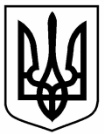 РОЗПОРЯДЖЕННЯМІСЬКОГО   ГОЛОВИм. Сумивід      12.08.2020         № 231-РНа виконання доручення депутатів постійної комісії з питань охорони здоров’я, соціального захисту населення, освіти, науки, культури, туризму, сім’ї, молоді і спорту згідно протоколу №73 від 05.08.2020 про створення комісії з вирішення питання, щодо розміщення амбулаторії сімейної медицини в приміщенні  КНП «Центр первинно медико-санітарно допомоги №2» Сумської міської ради за адресою: м. Суми, вул. Паркова, 1:Створити комісію для проведення обстеження  приміщення КНП «Центр первинно медико-санітарно допомоги №2» Сумської міської ради за адресою: м. Суми, вул. Паркова, 1 у складі згідно з додатком.Комісії в термін до 15 вересня 2020 року:Провести обстеження вказаного приміщення на відповідність існуючим вимогам та правил;Скласти відповідну довідку за результатами проведених обстежень приміщення.Організацію виконання розпорядження покласти на заступника міського голови з питань діяльності виконавчих органів ради Галицького М.О..Міський голова                                                                                   О.М. ЛисенкоКіпенко	Розіслати: до справи, членам комісіїДодаток до розпорядження міського головивід    12.08.2020     № 231-РСКЛАДкомісії з обстеження  приміщення КНП «Центр первинно медико-санітарно допомоги №2» Сумської міської ради за адресою: м. Суми, вул. Паркова, 1В.о. начальника відділу охорони
здоров’я Сумської міської ради                                                   Н.Б. КіпенкоПро створення комісії для проведення обстеження приміщення КНП «ЦПМСД №2» СМР за адресою: м. Суми, вул. Паркова, 1Галицький Максим Олегович-заступник міського голови з питань діяльності виконавчих органів ради, 
голова комісії;Денисенко Тарас Михайлович-провідний фахівець з енергетичного менеджменту централізованої бухгалтерії відділу охорони здоров’я Сумської 
міської ради, секретар комісії;Кіпенко 
Наталія Борисівна-в.о. начальника відділу охорони здоров’я Сумської міської ради;ІвженкоГанна Іванівна-директор КНП «Центр первинно медико-санітарно допомоги №2» Сумської міської ради;Журба  Олександр Іванович-директор  департаменту інфраструктури міста Сумської міської ради;Малюк Оксана Володимирівна- депутат Сумської міської ради VII скликання (за згодою) ;Фірсова  Ольга Василівна -депутат Сумської міської ради VII скликання (за згодою);Мірошниченко Надія Борисівна-громадянка м. Суми (за згодою);